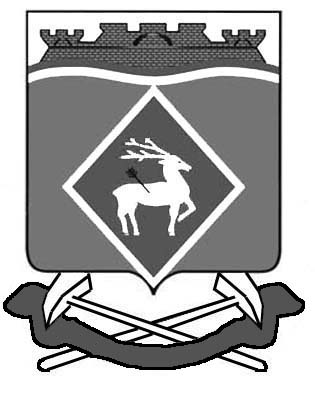 РОССИЙСКАЯ  ФЕДЕРАЦИЯРОСТОВСКАЯ ОБЛАСТЬМУНИЦИПАЛЬНОЕ ОБРАЗОВАНИЕ «СИНЕГОРСКОЕ СЕЛЬСКОЕ ПОСЕЛЕНИЕ»АДМИНИСТРАЦИЯ СИНЕГОРСКОГО СЕЛЬСКОГО ПОСЕЛЕНИЯПОСТАНОВЛЕНИЕот 16.02.2024        № 32      п. СинегорскийО внесении изменений в постановление Администрации Синегорского сельского поселения от 30.11.2018 г. № 180В соответствии с постановлением Администрации Синегорского сельского поселения от 05.09.2023 № 176 «Об утверждении Порядка разработки, реализации и оценки эффективности муниципальных программ Синегорского сельского поселения», постановлением Администрации Синегорского сельского поселения от 19.10.2018 № 140 «Об утверждении Методических рекомендаций по разработке и реализации муниципальных программ Синегорского сельского поселения» Администрация Синегорского сельского поселения постановляет:         1. Внести изменения в постановление Администрации Синегорского сельского поселения от 30.11.2018 № 180   «Об утверждении муниципальной программы Синегорского сельского поселения « Муниципальная политика». 2. Настоящее постановление вступает в силу после подписания и подлежит официальному опубликованию.      3. Контроль за выполнением настоящего постановления оставляю за собой.Глава АдминистрацииСинегорского сельского поселения                                                             А.В. ГвозденкоВерно:Заведующий сектором по общим и земельно-правовым вопросам                                                                 С.П. БесединаПриложение 1к постановлениюАдминистрации Синегорского сельского поселенияот  16.02.2024  № 32ИЗМЕНЕНИЯ, вносимые в постановление Администрации Синегорского сельского поселения     от 30.11.2018 года  № 180 «Об утверждении муниципальной программы Синегорского сельского поселения «Муниципальная  политика»1. В приложение к постановлению Администрации Синегорского сельского поселения от 30.11.2018 года № 180  «Об утверждении муниципальной программы Синегорского сельского поселения «Муниципальная  политика»  внести следующие изменения: 1.1. В паспорте муниципальной программы Синегорского сельского поселения «Муниципальная  политика» строки «Ресурсное обеспечение программы» изложить в новой редакции: 1.2. В паспорте подпрограммы Синегорского сельского поселения «Развитие муниципального управления и муниципальной службы в Синегорском сельском поселении, дополнительное профессиональное образование лиц, занятых в системе местного самоуправления» строки «Ресурсное обеспечение подпрограммы» изложить в новой редакции:1.3. В паспорте подпрограммы Синегорского сельского поселения «Обеспечение реализации муниципальной программы Синегорского сельского поселения  «Муниципальная политика» строки «Ресурсное обеспечение подпрограммы» изложить в новой редакции:           2. Приложения №3 к муниципальной программе Синегорского сельского поселения  «Муниципальная политика» изложить в новой редакции.Приложение №3 к муниципальной программе Синегорского сельского поселения «Муниципальная политика»РАСХОДЫ местного бюджета на реализацию муниципальной программы 3. Приложения №4 к муниципальной программе Синегорского сельского поселения  «Муниципальная политика» изложить в новой редакции Приложение № 4 к муниципальной программе Синегорского сельского поселения «Муниципальная политика»РАСХОДЫна реализацию муниципальной программы «Муниципальная политика»Заведующий сектором по общим и земельно-правовым вопросам                                                                                                                            С.П. БесединаРесурсное обеспечение программы финансирование Программы осуществляется за счет средств бюджета сельского поселения. Общий объем финансирования Программы – 1 530,9 тыс. рублейвсего из них:в 2019 году – 151,2 тыс. руб.в 2020 году – 163,5 тыс. руб.в 2021 году – 131,4 тыс. руб.в 2022 году – 188,5   тыс. руб.в 2023 году – 196,3 тыс. руб.в 2024 году – 115,0 тыс. руб.в 2025 году – 180,0 тыс. руб.в 2026 году – 185,0 тыс. руб.в 2027 году – 55,0 тыс. руб.в 2028 году – 55,0 тыс. руб.в 2029 году – 55,0 тыс. руб.в 2030 году – 55,0 тыс. руб.Муниципальная программа финансируется из местного бюджета в пределах бюджетных ассигнований, предусмотренных на ее реализацию нормативными правовыми актами Администрации Синегорского сельского поселения.Ресурсное обеспечение подпрограммыОбщий объем финансирования подпрограммы всего – 582,2 тыс. рублейвсего из них:в 2019 году – 62,2 тыс. руб.в 2020 году – 66,5 тыс. руб.в 2021 году – 50,0 тыс. руб.в 2022 году – 66,0   тыс. руб.в 2023 году – 82,5 тыс. руб.в 2024 году – 25,0 тыс. руб.в 2025 году – 85,0 тыс. руб.в 2026 году – 85,0 тыс. руб.в 2027 году – 15,0 тыс. руб.в 2028 году – 15,0 тыс. руб.в 2029 году – 15,0 тыс. руб.в 2030 году – 15,0 тыс. руб.Муниципальная программа финансируется из местного бюджета в пределах бюджетных ассигнований, предусмотренных на ее реализацию нормативными правовыми актами Администрации Синегорского сельского поселения.Ресурсное обеспечениеподпрограммы Объем финансирования подпрограммы составит 948,7 тыс. рублейвсего из них:в 2019 году – 89,0 тыс. руб.в 2020 году – 97,0 тыс. руб.в 2021 году – 81,4 тыс. руб.в 2022 году – 122,5 тыс. руб.в 2023 году – 113,8 тыс. руб.в 2024 году – 90,0 тыс. руб.в 2025 году – 95,0 тыс. руб.в 2026 году – 100,0 тыс. руб.в 2027 году – 40,0 тыс. руб.в 2028 году – 40,0 тыс. руб.в 2029 году – 40,0 тыс. руб.в 2030 году – 40,0 тыс. руб.Муниципальная программа финансируется из местного бюджета в пределах бюджетных ассигнований, предусмотренных на ее реализацию нормативными правовыми актами Администрации Синегорского сельского поселения.Номер и наименование 
подпрограммы, основного мероприятия подпрограммы,мероприятия подпрограммыОтветственныйисполнитель,соисполнители, участникиКод бюджетной   
классификации расходовКод бюджетной   
классификации расходовКод бюджетной   
классификации расходовКод бюджетной   
классификации расходовОбъем расходов всего
(тыс. рублей),<1>в том числе по годам реализациимуниципальной программы, <2>в том числе по годам реализациимуниципальной программы, <2>в том числе по годам реализациимуниципальной программы, <2>в том числе по годам реализациимуниципальной программы, <2>в том числе по годам реализациимуниципальной программы, <2>в том числе по годам реализациимуниципальной программы, <2>в том числе по годам реализациимуниципальной программы, <2>в том числе по годам реализациимуниципальной программы, <2>в том числе по годам реализациимуниципальной программы, <2>в том числе по годам реализациимуниципальной программы, <2>в том числе по годам реализациимуниципальной программы, <2>в том числе по годам реализациимуниципальной программы, <2>Номер и наименование 
подпрограммы, основного мероприятия подпрограммы,мероприятия подпрограммыОтветственныйисполнитель,соисполнители, участникиГРБСРзПрЦСРВРОбъем расходов всего
(тыс. рублей),<1>20192020202120222023202420252026202720282029203012345678910111213141516171819Муниципальная 
программа      всего <1>, в том числе:           9511530,9151,2163,5131,4188,5196,3115,0180,0185,055,055,055,055,0Муниципальная 
программа      Ответственный исполнитель:Администрация Синегорского сельского поселенияПодпрограмма 1Развитие муниципального управления и муниципальной службы в Синегорском сельском поселении, дополнительное профессиональное образование лиц, занятых в системе местного самоуправленияИсполнитель:Администрация Синегорского сельского поселения951---582,262,266,550,066,082,525,085,085,015,015,015,015,0Основное        
мероприятие 1.1 Профессиональная подготовка, переподготовка и повышение квалификации муниципальных служащихИсполнитель основного мероприятия:Администрация Синегорского сельского поселения95107050910028320244240,712,127,510,023,322,825,030,030,015,015,015,015,0Основное        
мероприятие 1.2Мероприятия по диспансеризации муниципальных служащих Исполнитель основного мероприятия:Администрация Синегорского сельского поселения95101040910028650341,5341,550,139,040,042,759,70,055,055,00,00,00,00,0Основное        
мероприятие 1.3Организация проведение аттестации рабочих местИсполнитель основного мероприятия:Администрация Синегорского сельского поселения951---0,00,00,00,00,00,00,00,00,00,00,00,00,0Подпрограмма 2Обеспечение реализации муниципальной программы Синегорского сельского поселенияИсполнитель:Администрация Синегорского сельского поселения951---948,789,097,081,4122,5113,890,095,0100,040,040,040,040,0Основное мероприятие 2.1Организация официального размещения (опубликования) нормативных правовых актов и иной правовой информации Администрации Синегорского сельского поселенияИсполнитель основного мероприятия:Администрация Синегорского сельского поселения95101130920028340244439,949,057,041,482,545,050,055,060,00,00,00,00,0Основное мероприятие 2.2Членство Администрации Синегорского сельского поселения в ассоциации «Совет муниципальных образований Ростовской области», иные выплаты населениюИсполнитель основного мероприятия:Администрация Синегорского сельского поселения95101130920028350244508,840,040,040,040,068,840,040,040,040,040,040,040,0Наименование 
муниципальной программы, номер и наименование подпрограммыИсточникифинансирования Объем расходов всего
(тыс. рублей),в том числе по годам реализациимуниципальной программыв том числе по годам реализациимуниципальной программыв том числе по годам реализациимуниципальной программыв том числе по годам реализациимуниципальной программыв том числе по годам реализациимуниципальной программыв том числе по годам реализациимуниципальной программыв том числе по годам реализациимуниципальной программыв том числе по годам реализациимуниципальной программыв том числе по годам реализациимуниципальной программыв том числе по годам реализациимуниципальной программыв том числе по годам реализациимуниципальной программыв том числе по годам реализациимуниципальной программыНаименование 
муниципальной программы, номер и наименование подпрограммыИсточникифинансирования Объем расходов всего
(тыс. рублей),20192020 2021 2022 2023 2024 2025 2026 2027 2028 2029 2030 123567891010111213141516Муниципальная программаВсего1530,9151,2163,5131,4188,5196,3115,0180,0180,0185,055,055,055,055,0Муниципальная программаместный бюджет,1530,9151,2163,5131,4188,5196,3115,0180,0180,0185,055,055,055,055,0Муниципальная программабезвозмездные поступления в местный бюджет,--------------Муниципальная программав том числе за счет средств:--------------Муниципальная программа- областного бюджета,--------------Муниципальная программавнебюджетные источники--------------Подпрограмма 1.«Развитие муниципального управления и муниципальной службы в Синегорском сельском поселении»Всего582,262,266,550,066,082,525,085,085,085,015,015,015,015,0Подпрограмма 1.«Развитие муниципального управления и муниципальной службы в Синегорском сельском поселении»местный бюджет,582,262,266,550,066,082,525,085,085,085,015,015,015,015,0Подпрограмма 1.«Развитие муниципального управления и муниципальной службы в Синегорском сельском поселении»безвозмездные поступления в местный бюджет,--------------Подпрограмма 1.«Развитие муниципального управления и муниципальной службы в Синегорском сельском поселении»в том числе за счет средств:--------------Подпрограмма 1.«Развитие муниципального управления и муниципальной службы в Синегорском сельском поселении»- областного бюджета--------------Подпрограмма 1.«Развитие муниципального управления и муниципальной службы в Синегорском сельском поселении»- федерального бюджета--------------Подпрограмма 1.«Развитие муниципального управления и муниципальной службы в Синегорском сельском поселении»внебюджетные источники--------------Подпрограмма 2.«Обеспечение реализации муниципальной программы Синегорского сельского поселения»Всего948,789,097,081,4122,5113,890,095,095,0100,040,040,040,040,0местный бюджет,948,789,097,081,4122,5113,890,095,095,0100,040,040,040,040,0безвозмездные поступления в местный бюджет,--------------в том числе за счет средств:--------------- областного бюджета--------------- федерального бюджета--------------внебюджетные источники--------------